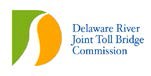 LETTER TO POTENTIAL SUBCONTRACTORS  (Form D)____________________________________ is soliciting Minority, Women, Small, Disadvantaged, Disabled, and Veteran-Owned Business Enterprise to participate in the following Delaware River Joint Toll Bridge Commission project.PrimeContractor: ________________________________Phone# ___________________Name of Project: _______________________________________Contract Number: ____Request a Bid for the following Scopes of Work, Trucking or Supplies: ________________________________________________________________________
________________________________________________________________________Pre-bid Meeting Location: ______________________________	 Bid Date and Time: ___Provide a Bid for the Following Scopes of Service:		□ 	Asbestos Abatement			□	HVAC		□	Carpentry			□	Insulation		□	Trucking			□	Lab and Field Testing Services		□	Concrete			□	Landscaping		□	Demolition Services			□	Disposal Services		□	Equipment			□	Millwork		□	Drilling			□	Painting		□	Environmental			□	Paving and Resurfacing		□	Electrical			□	Plumbing		□	Excavation Services			□	Roofing		□	Fabricated Steel			□	Stone		□	Deck/Joint Replacement			□	Safety		□	Glazing Services			□	Signage		□	Hardware			□	Welding			□	Heavy Construction Equipment			□	Traffic ControlContact our office for detailed information on the plan specifications and the relevant terms and conditions of the contract.Please contact: ________________________ at ___________________ or _________________			(Name)				(Telephone)		(Facsimile)All bids MUST be received by ________________________________________________________